ARTICLES OF INCORPORATION
OF
__________ Church

IThe name of this corporation is __________ Church.IIThis organization is a nonprofit public benefit corporation and is not organized for the private gain of any person. It is organized under the Nonprofit Public Benefit Corporation Law for charitable purposes.The Specific purposes for which this corporation is organized include, but are not limited to: delivery of programs for religious, educational, and community service purposes.IIIThe name and address in the State of Texas of this Corporation's registered agent for service of process is:Name: _________________Address
__________________________________IVThe corporation is organized and operated exclusively for charitable purposes within the meaning of Section 501(c)(3) of the Internal Revenue Code.Notwithstanding any other provision of these Articles, the corporation shall not carry on any other activities not permitted to be carried on (1) by a corporation exempt from federal income tax under Section 501 (c)(3) of the Internal Revenue Code or (2) by a corporation contributions to which are deductible under Section 170(c)(2) of said Code, or the corresponding provisions of any future statute of the United States.No substantial part of the activities of this corporation shall consist of carrying on propaganda or otherwise attempting to influence legislation; nor shall the corporation participate or intervene in any political campaign (including the publishing or distribution of statements) on behalf of any candidate for public office.VThe names and addresses and office held of the persons designated to act as the initial Board of Directors of this corporation are: President:NAMEADDRESSCITY STATE ZIP CODESecretary:NAMEADDRESSCITY STATE ZIP CODETreasurer:NAMEADDRESSCITY STATE ZIP CODEVIThe property of this Corporation is irrevocably dedicated to charitable purposes and no part of the net income or assets of the corporation shall ever inure to the benefit of any director, trustee, member or officer of this corporation, or to any private person.Upon the dissolution or winding up of the corporation, any assets remaining after payment of, or provision for payment of, all debts and liabilities shall be distributed to a nonprofit fund, foundation, or corporation which is organized and operated exclusively for charitable purposes, which has established its tax exempt status under Section 501(c)(3) of the Internal Revenue Code, and which is qualified to receive "qualified conservation contributions" within the meaning of Section 170(h) of said Code, or the corresponding provisions of any future statute of the United States.In the event of a liquidation of this corporation, all corporate assets shall be disposed of in such a manner as may be directed by decree of the superior court for the county in which the corporation has its principal office, on petition therefore by the Attorney General of by any person concerned in the dissolution, in a proceeding to which the Attorney General is a party.VII_____________ Church shall have members.  The management of the affairs of the corporation shall be operated by the board of directors, with the overall plan presented to the members in an annual meeting.    VIIIAny amendment to the Articles of Incorporation may be adopted by approval of two-thirds (2/3) of the board of directors.IXThe physical address of the corporation is:
ADDRESSCITY STATE ZIP CODEThe mailing address of the corporation is:
ADDRESSCITY STATE ZIP CODEIN WITNESS WHEREOF, the undersigned, being the Incorporators of the __________ Church and the initial directors named in these Articles of Incorporation on _____________________, 20___.DIRECTORS



_________________________________ 
NAME, President




_________________________________ 
NAME, Secretary




_________________________________ 
NAME, Treasurer 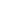 DECLARATIONWe are the persons whose names are subscribed below. We collectively are all of the incorporators of ___________ Church and all of the initial directors named in the Articles of Incorporation, and we have executed these Articles of Incorporation. The foregoing Articles of Incorporation are our act and deed, joint and severally.Executed on _________________, 20____,at _____________________________, [city and state]We, and each of us, declare that the foregoing is true and correct.
_________________________________ 
NAME, President




_________________________________ 
NAME, Secretary




_________________________________ 
NAME, Treasurer 